第65回　宮城県中学校ソフトテニス大会　五位入賞者　写真男子　山崎・渡邉ペア・斉藤・瀬能ペア・三浦・平塚ペア・岩倉・鈴木ペア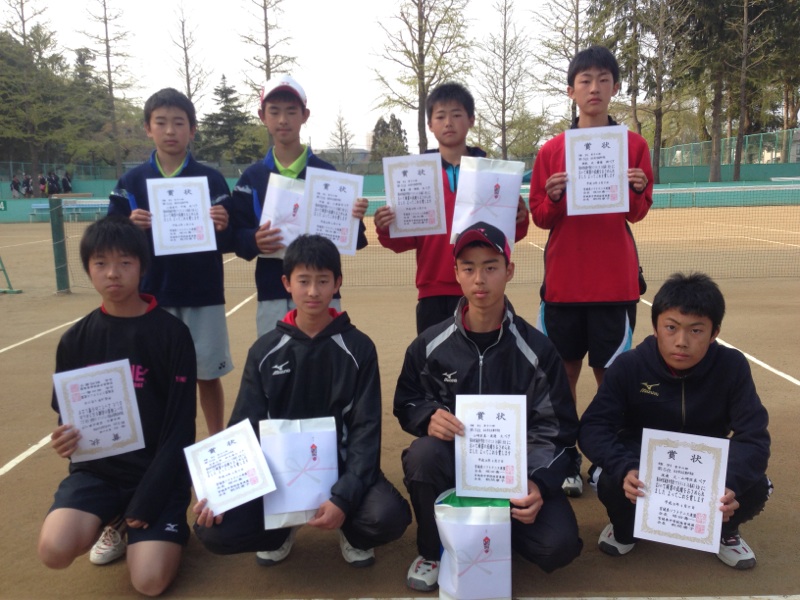 女子　千葉・阿部ペア・佐藤(日)・佐藤(真)ペア・斎藤(悠)・佐藤(志)ペア・星・小野寺ペア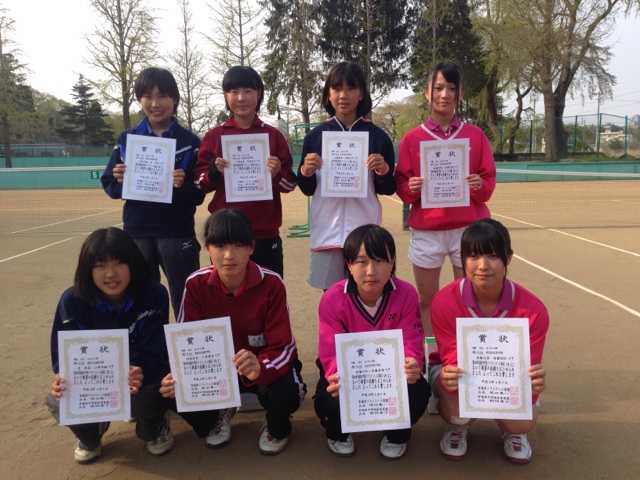 